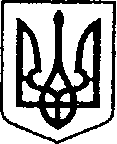 УКРАЇНАЧЕРНІГІВСЬКА ОБЛАСТЬН І Ж И Н С Ь К А    М І С Ь К А    Р А Д А38 сесія VIIІ скликанняР І Ш Е Н Н Явід 11 червня 2024 р.                   м. Ніжин	                                           № 11-38/2024Відповідно до статей 25, 26, 42, 59, 60, 73 Закону України «Про місцеве самоврядування в Україні», Закону України «Про оренду державного та комунального майна» від 03 жовтня 2019 року №157-XI, Порядку передачі в оренду державного та комунального майна, затвердженого постановою Кабінету Міністрів України від 03 червня 2020 р. № 483 «Деякі питання оренди державного та комунального майна», Регламентy Ніжинської міської ради Чернігівської області, затвердженого рішенням Ніжинської міської ради від        27 листопада  2020 року № 3-2/2020 (зі змінами), листа комунального некомерційного підприємства «Лосинівський центр первинної медико-санітарної допомоги» Лосинівської селищної ради Чернігівської області від        22 лютого 2024 року № 48, міська рада вирішила:1. Припинити Договір оренди № 11 нерухомого майна, що належить до спільної власності  територіальних громад сіл, селища Ніжинського району  від        10 серпня 2016 року на нежитлове приміщення, загальною площею 19,03 кв.м (корисною площею 15,6 кв.м),  за адресою: Чернігівська область, місто Ніжин, вулиця Амосова академіка, будинок 1, укладеного з комунальним некомерційним підприємством «Лосинівський центр первинної медико-санітарної допомоги» Лосинівської селищної ради Чернігівської області.2. Припинити Договір оренди нерухомого майна, що належить до спільної власності  територіальних громад сіл, селища Ніжинського району  № 12-21 від         26 лютого 2021 року на нежитлове приміщення, загальною площею 37,33 кв.м (корисною площею 30,6 кв.м.), розташованого на першому поверсі поліклінічного відділення за адресою: Чернігівська область, місто Ніжин,  вулиця Амосова академіка, будинок 1, укладеного з комунальним некомерційним підприємством «Лосинівський центр первинної медико-санітарної допомоги» Лосинівської селищної ради Чернігівської області. 3. Припинити Договір оренди № 9 нерухомого майна, що належить до спільної власності територіальних громад сіл, селища Ніжинського району від                              24 березня 2014 року на нежитлові приміщення (кабінети № 4,10,17,19), загальною площею 52,42 кв.м (корисною площею 42,96 кв.м), за адресою: Чернігівська область, місто Ніжин, вулиця Амосова академіка (Семашка), будинок 1, укладеного з комунальним некомерційним підприємством «Лосинівський центр первинної медико-санітарної допомоги» Лосинівської селищної ради Чернігівської області. 4. Управлінню комунального майна та земельних відносин Ніжинської міської ради Чернігівської області вжити заходів щодо реалізації цього рішення згідно Закону України «Про оренду державного та комунального майна» від 03 жовтня 2019 року № 157-XI, Порядку передачі в оренду державного та комунального майна, затвердженого постановою Кабінету Міністрів України від    03 червня 2020 р. № 483 «Деякі питання оренди державного та комунального майна».5. Начальнику відділу комунального майна Управління комунального майна та земельних відносин Ніжинської міської ради Чернігівської області Чернеті О.О., забезпечити оприлюднення даного рішення на офіційному сайті Ніжинської міської ради Чернігівської області протягом п’яти робочих днів після його прийняття.6. Організацію виконання даного рішення покласти на першого заступника міського голови з питань діяльності виконавчих органів ради Вовченка Ф. І., начальника Управління комунального майна та земельних відносин Ніжинської міської ради Чернігівської області Онокало І. А. та генерального директора комунального некомерційного підприємства «Ніжинська центральна міська лікарня імені Миколи Галицького» Ніжинської міської ради Швець О.В.7. Контроль за виконанням даного рішення покласти на постійну комісію міської ради з питань житлово-комунального господарства, комунальної власності, транспорту і зв’язку та енергозбереження (голова комісії –    Дегтяренко В. М.).Міський голова			          		                               Олександр КОДОЛАВізують:Начальник Управління комунального майната земельних відносин Ніжинської міської ради	              Ірина ОНОКАЛОПерший заступник міського голови з питань діяльностівиконавчих органів ради                                                             Федір ВОВЧЕНКОСекретар Ніжинської міської ради                                               Юрій ХОМЕНКОНачальник відділу юридично-кадрового забезпечення апарату виконавчого комітетуНіжинської міської ради                                                                 В’ячеслав ЛЕГАГоловний спеціаліст – юрист відділу бухгалтерського обліку, звітності та правового забезпечення Управліннякомунального майна та земельних відносин Ніжинської міської ради					          Сергій САВЧЕНКОГолова постійної комісії міськоїради з питань житлово-комунальногогосподарства, комунальної власності, транспорту і зв’язку та енергозбереження	          	 Вячеслав ДЕГТЯРЕНКОГолова постійної комісії міської ради з питань регламенту, законності, охорони прав і свобод громадян,запобігання корупції, адміністративно-територіальногоустрою, депутатської діяльності та етики                              Валерій САЛОГУБПро дострокове припинення Договорів оренди нерухомого майна, що належить до спільної власності  територіальних громад сіл, селища Ніжинського району 